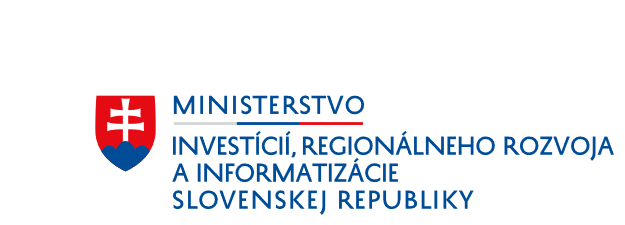 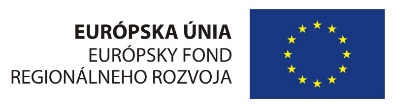 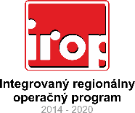 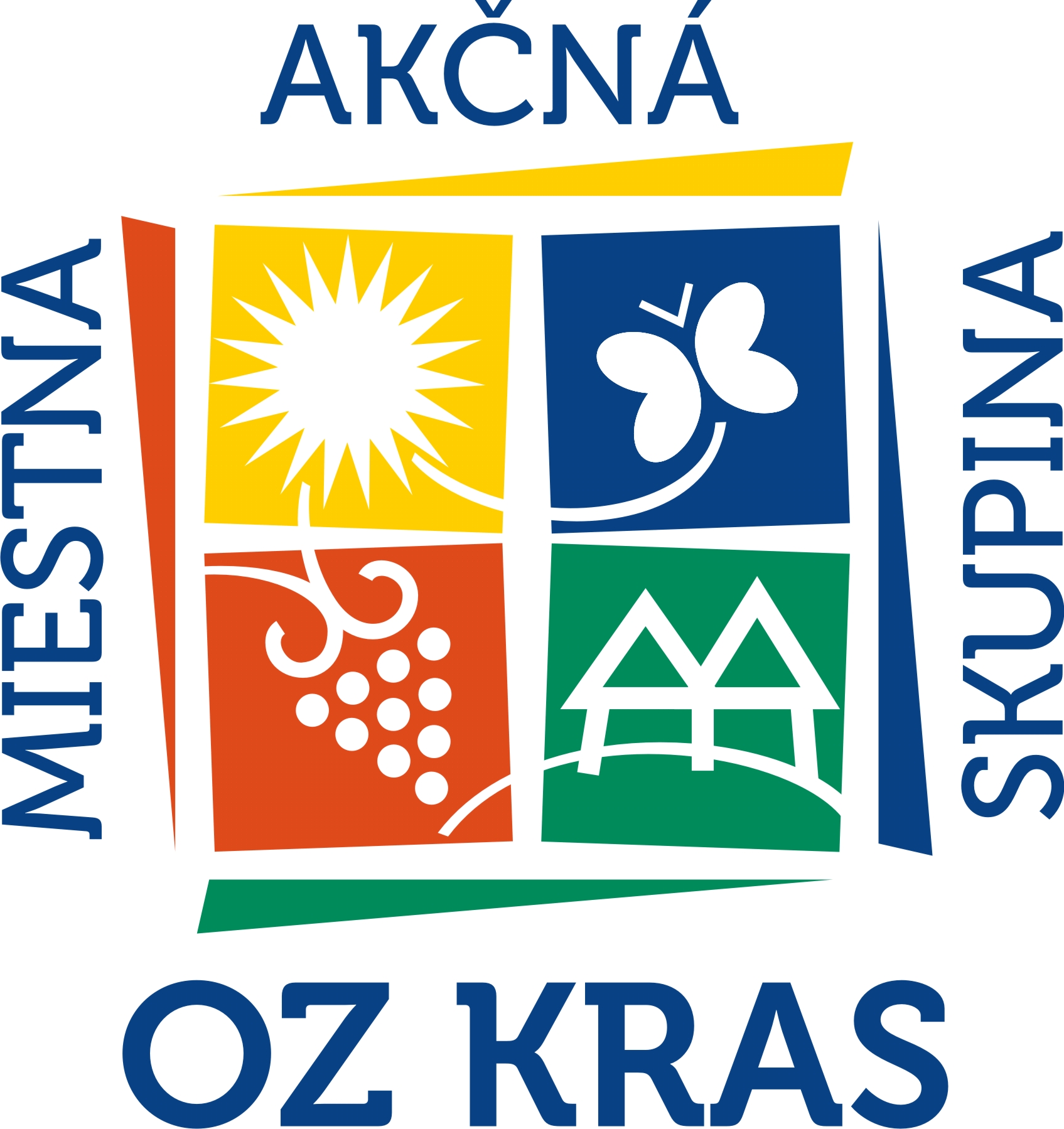 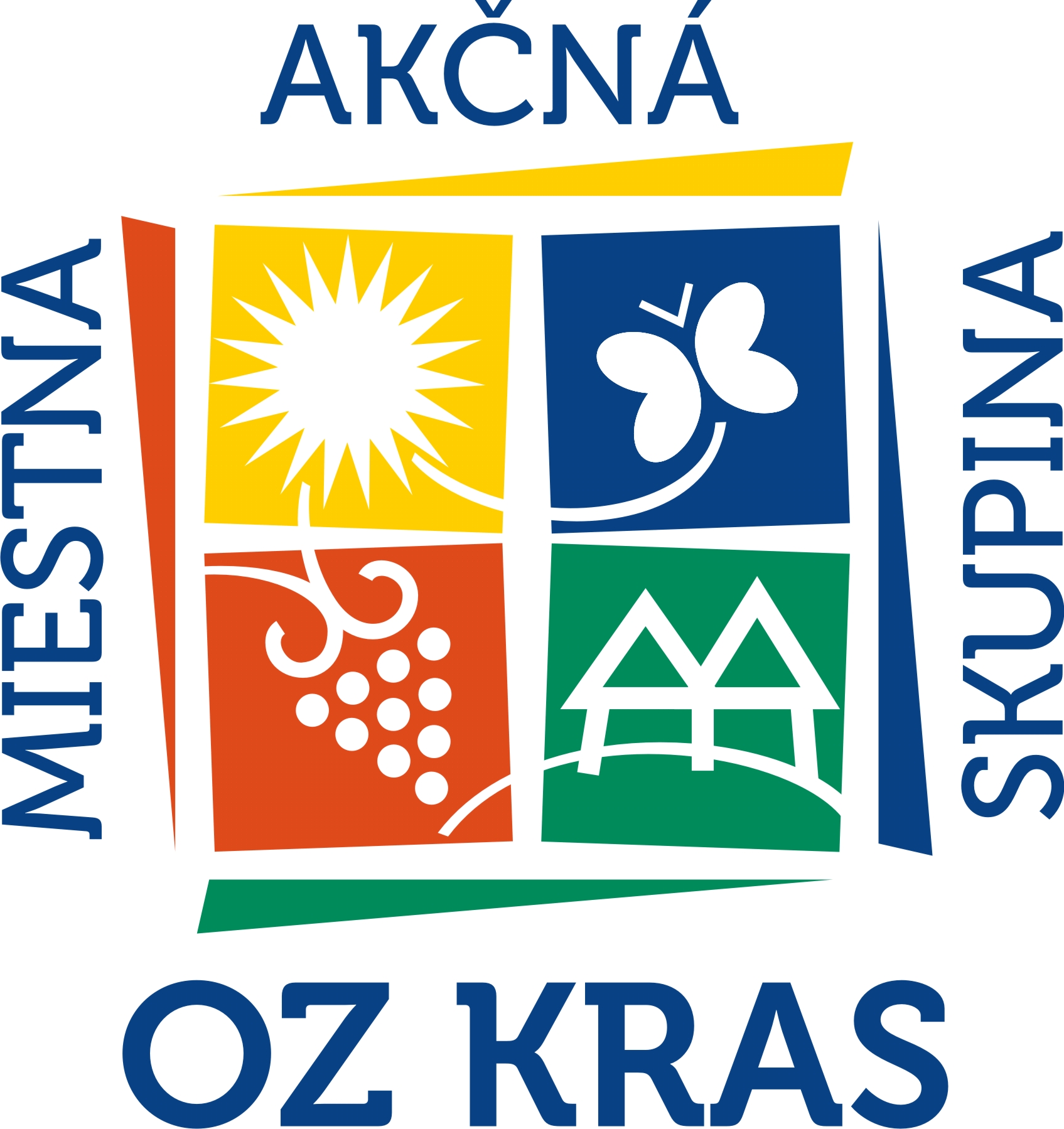 Žiadateľ je povinný stanoviť „nenulovú“ cieľovú hodnotu pre tie merateľné ukazovatele projektu, ktoré majú byť realizáciou navrhovaných aktivít dosiahnuté. .Projekt bez príspevku k naplneniu povinných merateľných ukazovateľov nebude schválený.Upozornenie: V súvislosti so stanovením cieľových hodnôt merateľných ukazovateľov (z pohľadu ich reálnosti) si dovoľujeme upozorniť na sankčný mechanizmus definovaný v zmluve o príspevku vo vzťahu k miere skutočného plnenia cieľových hodnôt merateľných ukazovateľov. V prípade odchýlky, ktoré nebude v zmysle pravidiel sankčného mechanizmu akceptovateľná (či už z dôvodu výšky odchýlky, alebo objektívnych dôvodov príčin jej vzniku) bude výška príspevku skrátená v zodpovedajúcej výške.Zoznam povinných merateľných ukazovateľov projektu, vrátane ukazovateľov relevantných k HPZoznam povinných merateľných ukazovateľov projektu, vrátane ukazovateľov relevantných k HPZoznam povinných merateľných ukazovateľov projektu, vrátane ukazovateľov relevantných k HPZoznam povinných merateľných ukazovateľov projektu, vrátane ukazovateľov relevantných k HPZoznam povinných merateľných ukazovateľov projektu, vrátane ukazovateľov relevantných k HPZoznam povinných merateľných ukazovateľov projektu, vrátane ukazovateľov relevantných k HPZoznam povinných merateľných ukazovateľov projektu, vrátane ukazovateľov relevantných k HPZoznam povinných merateľných ukazovateľov projektu, vrátane ukazovateľov relevantných k HPŠpecifický cieľŠpecifický cieľMASMASObčianske združenie KRASObčianske združenie KRASObčianske združenie KRASObčianske združenie KRASObčianske združenie KRASObčianske združenie KRASHlavná aktivita projektuHlavná aktivita projektuKód ukazovateľaNázov ukazovateľaDefinícia/metóda výpočtuMerná jednotkaČas plneniaPríznak rizikaRelevancia 
k HP (UR, RMŽaND. N/A)Povinný ukazovateľA103Počet podnikov, ktorým sa poskytuje podporaPočet podnikov dostávajúcich podporu v ľubovoľnej forme zo štrukturálnych fondov (bez ohľadu na to, či podpora predstavuje štátnu pomoc alebo nie). Podnik: Organizácia vyrábajúca výrobky alebo poskytujúca služby s cieľom uspokojiť potreby trhu a tým dosiahnuť zisk. Právna forma podniku môže byť rôzna (SZČO, partnerstvá, atď.).Podnikyk dátumu ukončenia prác na projektebez príznakuUR, RNánoA104Počet vytvorených pracovných miestUkazovateľ vyjadruje celkový počet vytvorených a obsadených nových pracovných miest v ekvivalentoch plných pracovných úväzkov (FTE). Počet novovytvorených pracovných miest predstavuje prírastok pracovných miest v subjekte užívateľa (nie vytvorené pred začiatkom realizácie projektu), pričom vytvorené pracovné miesta musia vzniknúť v priamej súvislosti s realizovaným podporeným projektom (bez realizácie podporeného projektu by nevznikli), musia byť obsadené (neobsadené pracovné pozície sa nesmú vykazovať) a musia vykazovať navýšenie celkového počtu obsadených pracovných miest užívateľa. Započítavajú sa nové pracovné miesta v ekvivalentoch plných pracovných úväzkov (FTE), ktoré vznikli priamo v dôsledku realizácie projektu.FTEk dátumu ukončenia prác na projektebez príznakuUR, RNánoA101Počet produktov, ktoré sú pre firmu novéUkazovateľ vyjadruje počet produktov, ktoré sú „nové pre firmu“ v dôsledku projektu. Produkt je pre firmu nový, ak firma nevyrába produkt s rovnakou funkcionalitou, alebo ak technológia výroby je významne odlišná od technológie už vyrábaných produktov. Jedná sa o vznik nového výrobku alebo služby (produktu), resp. podstatnú zmenu (vylepšenie) produktu spočívajúcu v jeho výrazne zdokonalených vlastnostiach alebo účele využitia. Charakteristiky inovovaného produktu sa významne líšia od predchádzajúcich produktov užívateľa. Zahŕňajú sa sem významné zmeny najmä kvalitatívnych charakteristík, t. j. technických špecifikácií, komponentov a materiálov, začleneného softvéru, užívateľskej prijateľnosti alebo iných funkčných alebo užívateľských charakteristík. Za inovovaný produkt sa nepovažuje zmena estetických charakteristík. Produkt môže byť hmotný aj nehmotný, t. j. môže ísť o výrobok aj službu.Početk dátumu ukončenia prác na projektebez príznakuUR, RNáno – v prípade, ak podnik vyvíja produkt, ktorý je pre podnik novýA102Počet produktov, ktoré sú pre trh novéMerateľný ukazovateľ vyjadruje počet produktov, ktoré sú „nové pre trh“ v dôsledku realizácie aktivít projektu. Produkt môže byť hmotný aj nehmotný, t. j. môže ísť o výrobok alebo službu. Jedná sa o nasledovné typy produktov (výrobkov, služieb, technológií): nový produkt je nový pre trh, ak neexistuje iný produkt dostupný na trhu s rovnakou funkcionalitou, alebo ak je produkt vyrábaný výrazne odlišnou technológiu ako produkty dostupné na trhu, inovovaný existujúci produkt je podstatne zmenený produkt spočívajúci v jeho výrazne zdokonalených vlastnostiach, alebo účele využitia, prípadne spôsobe výroby. Charakteristiky inovovaného produktu sa významne líšia od iných produktov dostupných na trhu. Trh produktov vzniknutých v rámci podporených projektov si definuje užívateľ samostatne na základe povahy produktu realizovaného v rámci podporeného projektu a prevládajúcej hospodárskej aktivity podniku. Trh môže byť národný, vnútorný trh EÚ, alebo trhy tretích krajín.Početk dátumu ukončenia prác na projektebez príznakuUR, RNáno – v prípade, ak podnik vyvíja produkt, ktorý je nový pre trh